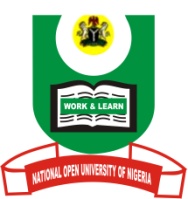 NATIONAL OPEN UNIVERSITY OF NIGERIAUniversity Village, Plot 91 Cadastral Zone, Nnamdi Azikiwe Express Way, Jabi - Abuja.FACULTY OF SCIENCESENVIRONMENTAL SCIENCE AND RESOURCE MANAGEMENTJANUARY/FEBRUARY 2018 EXAMINATIONSCOURSE CODE: ESM 306					TIME ALLOWED: 2HRSCOURSE TITLE:  ENVIRONMENTAL POLITICS      CREDIT UNIT: 2Instruction: Attempt question number one (1) and any other three (3). Discuss the scope and contents of environmental politics (25 marks)(a) Explain the biotic components of the environment (7.5marks).       (b) Explain the characteristics of the hydrosphere (7.5marks)  3. Discuss the concept of Environmental Planning. (15marks)  4a. Enumerate any 10 environmental problems in Nigeria (5marks)    b. Discuss the problem of Waste Disposal System in Nigeria (10marks)5. Justify the view that the concept of environmental quality is about the clean state of the components of air, water and land ecosystem.  (15marks)